2015年3月12日国税局面试真题
　　
　　1.漫画题:请根据这幅漫画展开联想。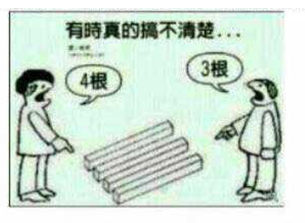 
　　2、国税局和教育局计划筹建一个青少年税法宣传基地，普及税法知识，如果你是组织者，你该怎么办?3、领导交给老张一个统计分析工作，老张说三天完成，他临时出差，把工作交给你，你用一天完成并上交领导，老张知道了很不高兴，你怎么办?
　　4、员工年度总结大会，优秀员工评选中，大部分同事把票投给了你，你也希望当选，但是之前与你有过矛盾的小王说你过于表现自己，与同事工作配合不好。顿时气氛尴尬。领导让你上台做一个简短发言。请现场模拟。